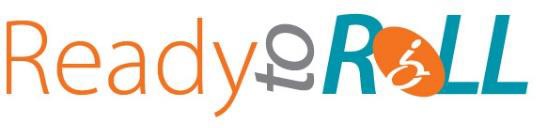 組裝或定製您的應急備災套裝從基本開始 – 您在緊急情況下生活 1-3 天所需要的物品。下面是一些初步建議，
但請記住 – 應該依據您的需要對這個套裝進行定製！緊急文件（應急計劃、藥物清單、家人和醫生電話號碼、保險資訊、醫療裝置具體細節等）塑封或放在 Ziploc 袋中藥物和醫療裝置（輪椅、軟墊、移轉輔助工具）水導尿管、造口和傷口照護用品現金非易腐食品洗手液和肥皂急救包手電筒/大燈修補套裝牙刷/牙膏換穿的衣服裝置和行動電話充電器（考量電池或手搖供電）多用工具口哨打火機或防水火柴溼紙巾毛毯額外的眼鏡或隱形眼鏡/用品助聽器和額外電池寬膠帶Ziploc 袋和垃圾袋電池供電或手搖供電收音機筆和紙額外電池寵物用品